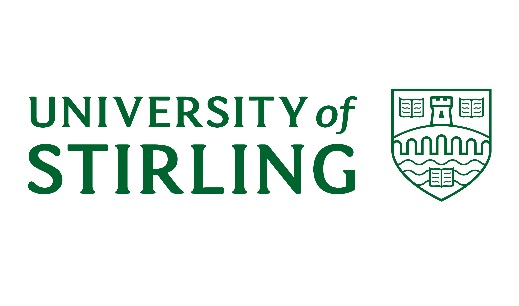 UNIVERSITY COURTA meeting of the University Court will be held at 2.00 pm on Monday 17 June 2019 in the Court Room.  The University Court meeting will be preceded by a presentation from the Faculty of Health Sciences and Sport for those members and attendees who wish to find out more about the Faculty’s activities.  The timetable for the visit is as follows:12.00 noon – 1.00 pm 		Faculty of Health Sciences and Sport presentation in the Court Room1.00 pm – 2.00 pm		Lunch, Room 4C6 2.00 pm – ~4.00 pm 		University Court meeting in the Court RoomMembers unable to attend the Court meeting, and who have not already tendered their apologies, are asked to let the Policy & Planning Office (Tel: 01786 466948/467047, email: sacsadmin@stir.ac.uk) know by no later than Thursday 13 June 2019.  For reasons of economy please advise us by the same date if you do not intend to take lunch.Eileen SchofieldUniversity SecretaryAGENDAA starring system is used for the business of the Court.  Items which are starred (*) will be discussed and all other items will be noted or approved without further discussion.  Any proposals for additional starred items should be submitted to sacsadmin@stir.ac.uk no later than noon on Friday 13 June 2019.*1.	DECLARATIONS OF INTEREST	To note any declarations of interest from Court members, as appropriate2.	MINUTES	UC(18/19) Minutes 3To approve the minutes of the meeting of University Court held on 25 March 20193.	MATTERS ARISING NOT OTHERWISE ON THE AGENDATo receive an update on any matters arising from previous minutes*4.	KEY DEVELOPMENTS IN THE EXTERNAL ENVIRONMENT	UC(18/19)48To note the recent developments in the external environmentDELIVERY OF THE STRATEGIC PLAN*5.	PLANNING & BUDGETING	(i)	University Budget 2019/20 	UC(18/19)49To approve the budget for 2019/20 and indicative budgets for 2020/21 and 2021/22(ii)	Making It Happen Performance 2019-2021 	UC(18/19)50To approve the Making It Happen Plan(iii)	Capital Investment Plan  	UC(18/19)51To approve the Capital Investment Plan	*6.	CITY DEAL	UC(18/19)52To note the University’s business cases for the City Deal*7.	REF 2021 CODE OF PRACTICE	UC(18/19)53To approve the REF Code of Practice*8.	LEARNING & TEACHING QUALITY ENHANCEMENT STRATEGY	UC(18/19)54To approve the Learning & Teaching Quality Enhancement StrategyGOVERNANCE*9.	SPECIAL RESOLUTION - CHARTER AND STATUTES	UC(18/19)55To approve the Special Resolution to amend the Charter and Statutes*10.	FREEDOM TO SPEAK UP (WHISTLEBLOWING) POLICY	UC(18/19)56To approve the Freedom to Speak Up Policy*11.	SCHEDULE OF RESERVATIONS AND DELEGATIONS	UC(18/19)57To approve the amended Schedule of Reservations and DelegationsACTIVITY UPDATES*12.	STUDENTS’ UNION UPDATE	UC(18/19)58To receive an update on activity from the Students’ Union *13.	STAFF AND EMPLOYMENT UPDATE	UC(18/19)59To receive an update on staff and employment matters 	*14.	EQUALITIES UPDATE	UC(18/19)60To note the update on matters relating to equality COMMITTEE REPORTS*15.	ACADEMIC COUNCIL	UC(18/19)61To consider the report from the meeting of 5 June 2019*16.	JOINT POLICY, PLANNING & RESOURCES COMMITTEE (JPPRC)	UC(18/19)62To consider the report from the meeting of 28 May 2019*17.	AUDIT COMMITTEE	UC(18/19)63To consider the report from the Audit Committee meeting of 20 May 2019*18.	ACADEMIC ADVANCEMENT & PROMOTIONS COMMITTEE	UC(18/19)64To consider the report from the AAPC meeting of 19 May 2019*19.	COMBINED JOINT NEGOTIATING & CONSULTATION COMMITTEE	UC(18/19)65To consider the report from CJNCC from 7 May 2019*20.	GOVERNANCE AND NOMINATIONS COMMITTEE	UC(18/19)66To consider the report from the GNC from 14 May 2019RISKS*21.	RISK APPETITE STATEMENT	UC(18/19)67To approve the risk appetite statement *22.	RISKS ARISING	OralTo consider risks associated with any items discussed in the context of the agreed risk appetite statement.OTHER ITEMS23.	ANY OTHER COMPETENT BUSINESS	24.	NEXT MEETING	To note that the regular meetings of Court are scheduled for:23 September 2019 25 October 2019 (Strategy Day)16 December 201923 March 202015 June 2020Policy & PlanningJune 2019